Visual Art:  Overall learning theme “The explorer within” LO: Continue to improve your observational drawing skills using the materials you will have at home. Develop your imagination and ability to juxtapose images together to create new artworks. Develop personalised and new ways of thinking and viewing the world.Experiment with different media and new forms of art work from home. Be open to potential links to photography and poetry.Visual Art:  Overall learning theme “The explorer within” LO: Continue to improve your observational drawing skills using the materials you will have at home. Develop your imagination and ability to juxtapose images together to create new artworks. Develop personalised and new ways of thinking and viewing the world.Experiment with different media and new forms of art work from home. Be open to potential links to photography and poetry.Visual Art:  Overall learning theme “The explorer within” LO: Continue to improve your observational drawing skills using the materials you will have at home. Develop your imagination and ability to juxtapose images together to create new artworks. Develop personalised and new ways of thinking and viewing the world.Experiment with different media and new forms of art work from home. Be open to potential links to photography and poetry.Task and mediaTPossible  developmentsDraw an eye using Black or blue biro/pen to recap our tonal work in class.https://www.youtube.com/watch?v=o_PcLQwdEbwhttps://www.youtube.com/watch?v=-WR-FyUQc6IHow to draw realistic eye in Pen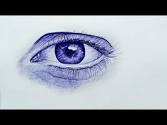 https://www.youtube.com/watch?v=EEG2YbYn6IQ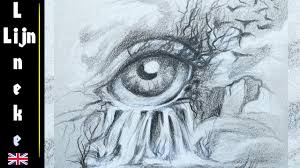 Self PortraitTeach yourself how to draw a self portraitHave a go with these tutorialshttps://www.youtube.com/watch?v=-WR-FyUQc6IHow to Draw Faceshttps://www.youtube.com/watch?v=iMEBSQJYaAY&t=243sFantasy figureshttps://www.youtube.com/watch?v=5kK71t-I-2whttps://www.ashcancomicspub.com/ashcan-comics-pub-how-to-draw-a-self-portrait-real-fantasy.html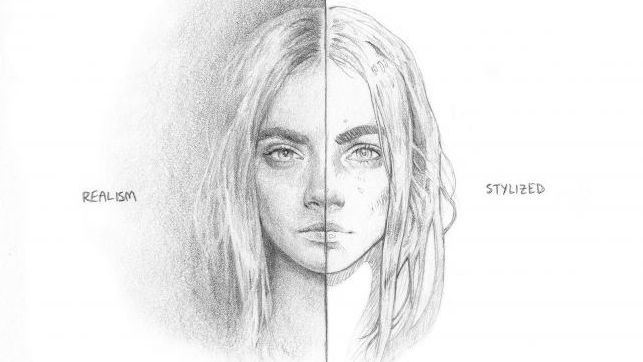 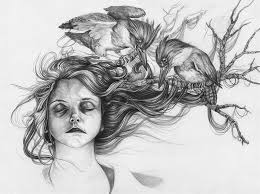 Tea stain ARTCreate a series minimum of 10 exploratory tea wash images that can be developed into imaginative drawings. Tea bag art (Zentangle)  to tea stain art. (ask folks first if you use tea)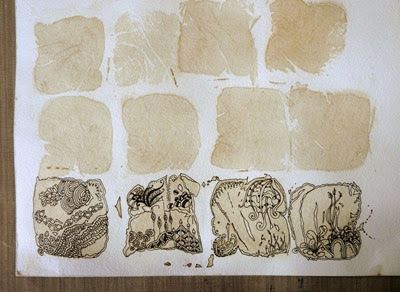 Explore different tea strengths and imaginative images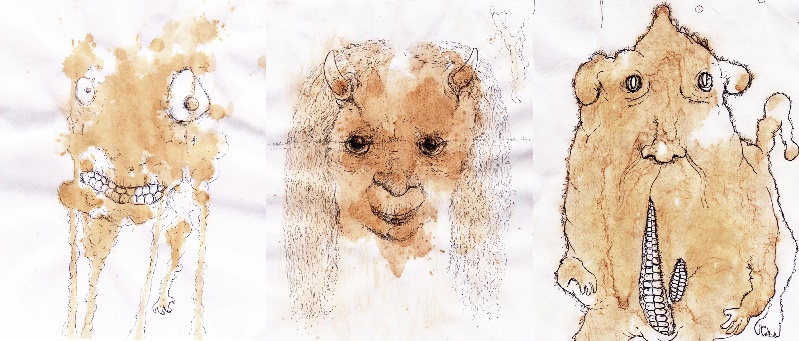 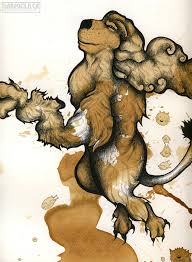 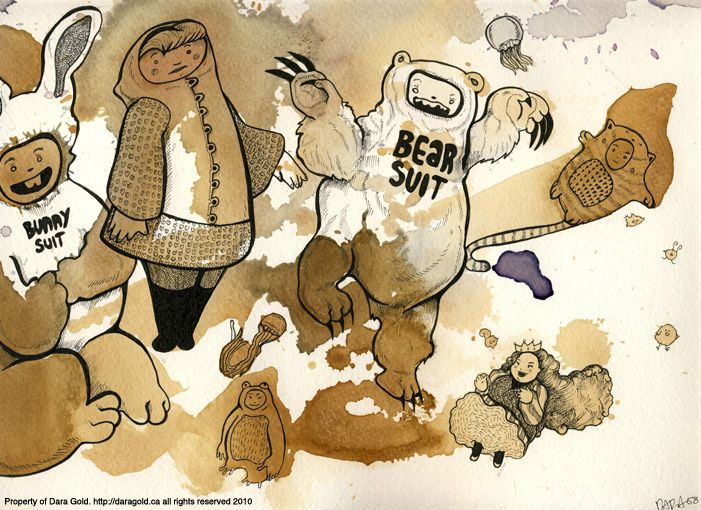 Explore weighted tone with 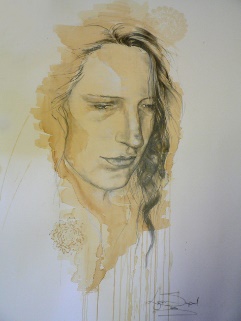 wash to create a portrait drawing that includes highlights (areas left white)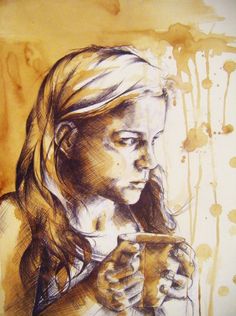 Task: Create a Surrealist image that juxtaposes at least 4 objects/subject matter together so that it appears seamless.Artist modelsGreg Craola SimpkinsUsing the skills, you have learnt with how to draw observational objects using a range of tones to create a sense of formPencilPen/BiroTea/CoffeeUse white paint and water colour pencils if you have them for highlights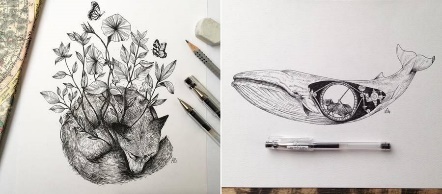 Artist modelsRedmar HoekstraGreg Carola SimpkinsSimon Prades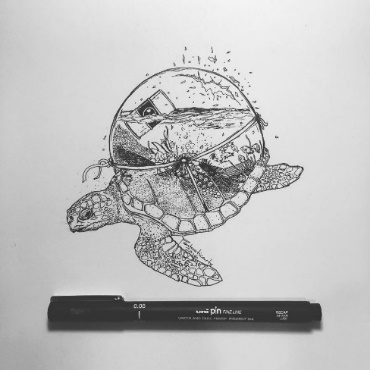 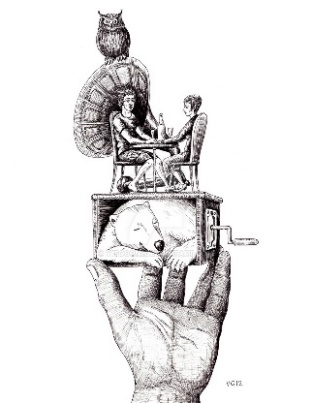 Greg Craola Simpkins artist modelWatch: Greg "Craola" Simkins - Good Knighthttps://www.youtube.com/watch?v=58lswdTQOc0 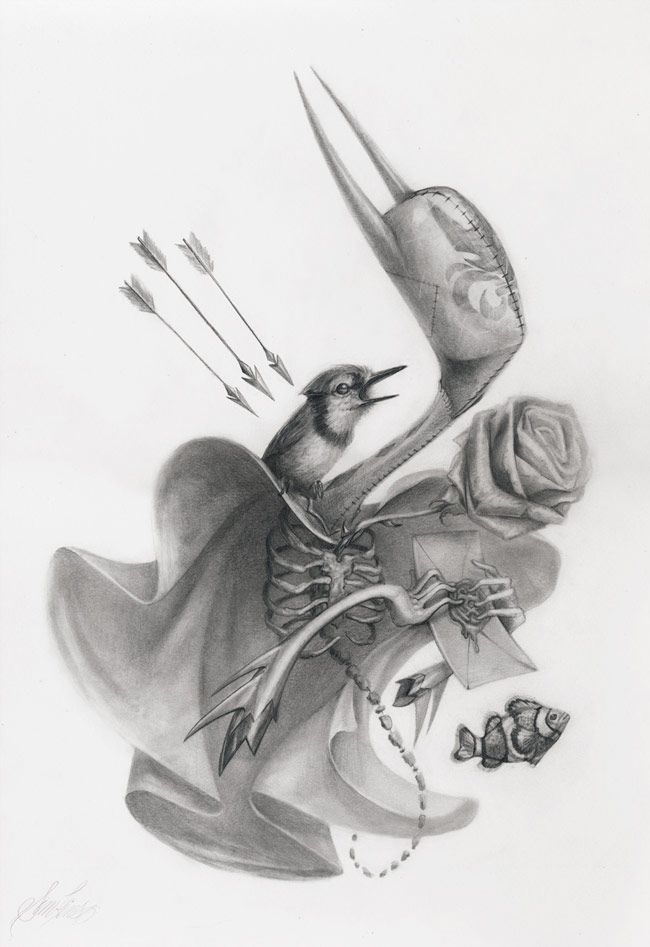 Steampunk artTask1: Combine mechanical house hold objects/animals into new Steampunk artefacts or figureshttps://www.designyourway.net/blog/inspiration/steampunk-art/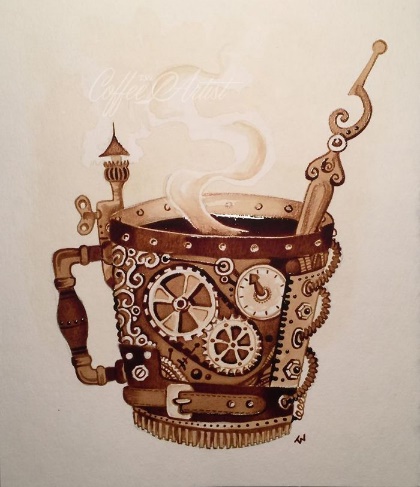 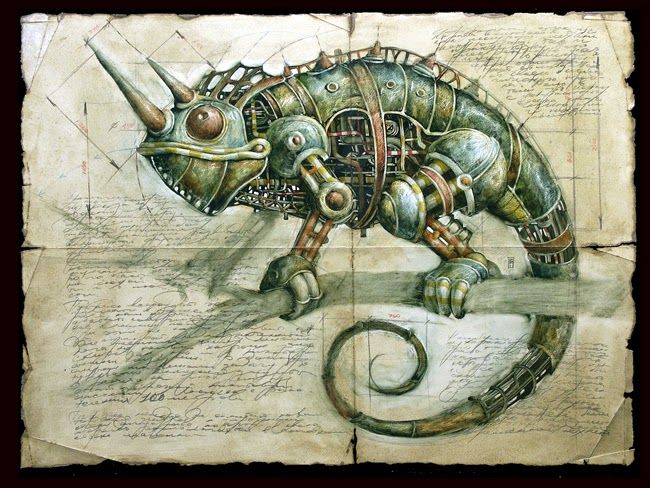 Process: Start with organic object (fish) and find inorganic mechanic subject matter (cogs) then combine …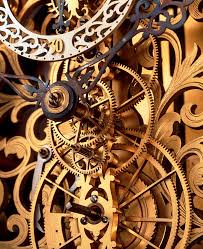 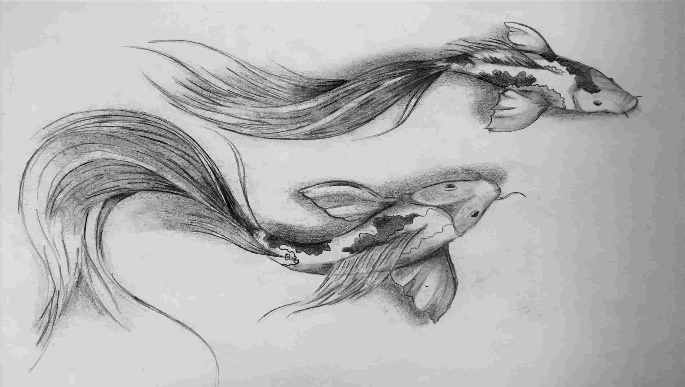 Steampunk fantasy art (medieval theme?)Design own figure using your portrait and figure skills. You can use figure template online to start you off or aphoto of yourself and draw/trace basic outline shape ¾ profile best)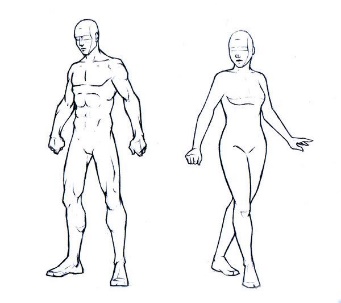 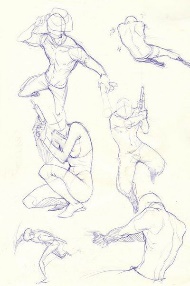 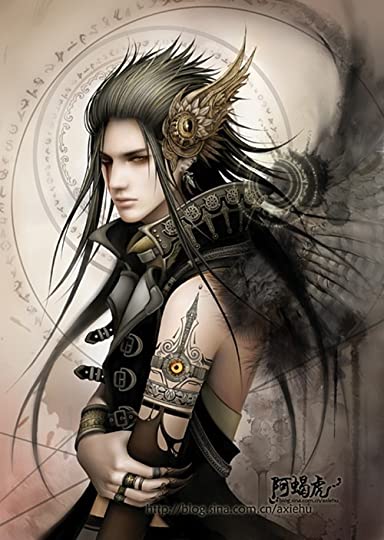 Black out Poetry artTask: Create a black out poem from an old book or newspaper Black out Steam Punk Poem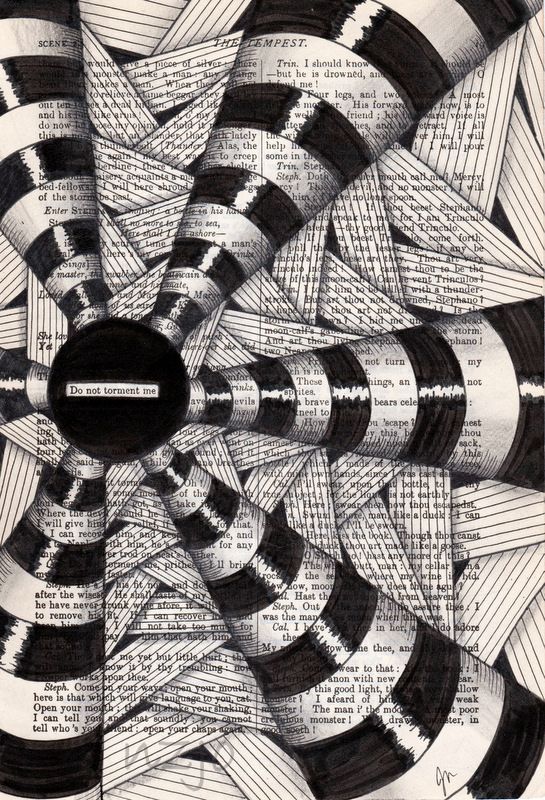 Read: https://medium.com/offbeat-poetry/the-history-of-blackout-poetry-ca8985f04c35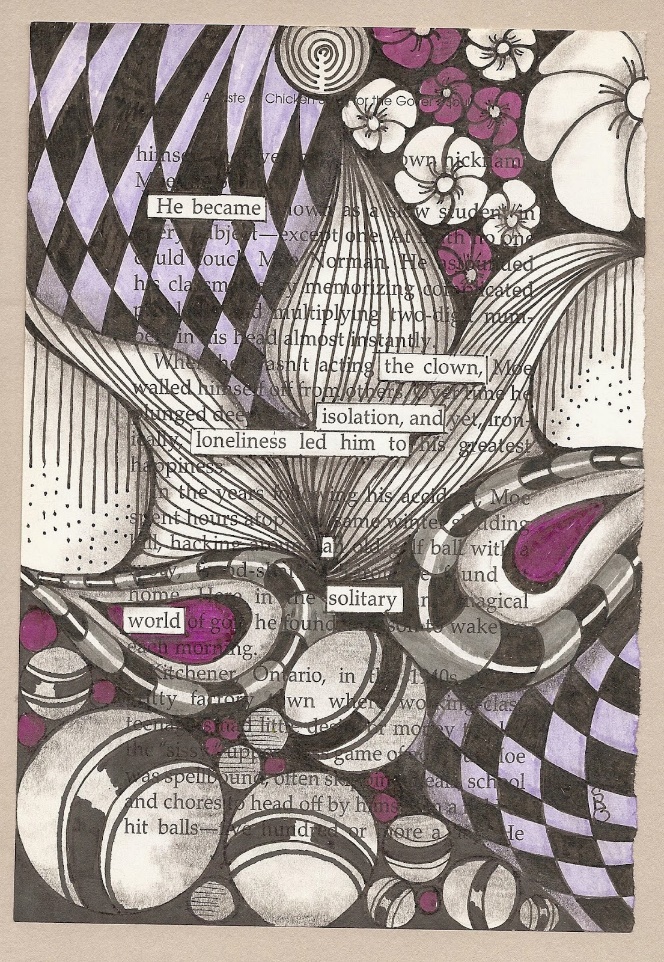 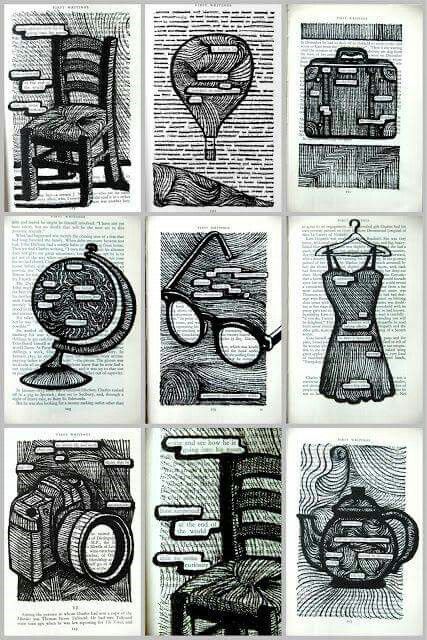 Task 1:Photography tasks: see PDF Tasks: Close up to light https://www.instagram.com/erinoutdoors/?utm_source=ig_embedTask 2: Epic nature shots-inside, optical illusionshttps://www.washingtonpost.com/travel/2020/04/08/travel-photographers-are-taking-epic-nature-photos-using-indoor-optical-illusions/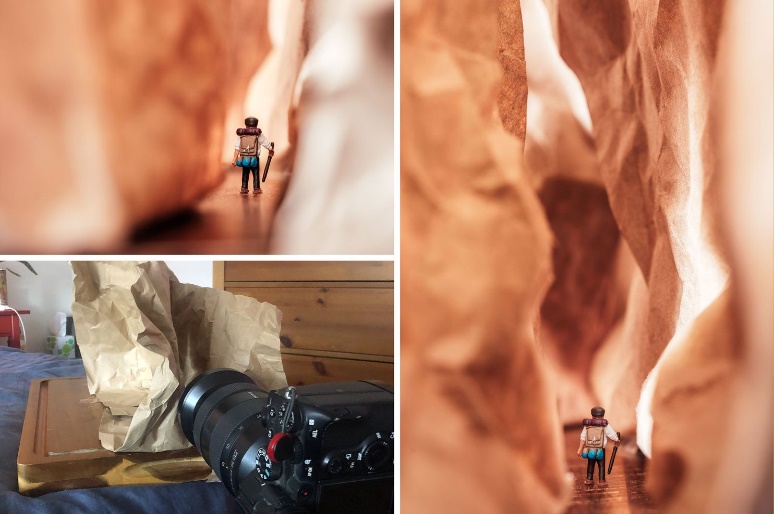 Task 3: Creative photography, scale, view point, found objects, light.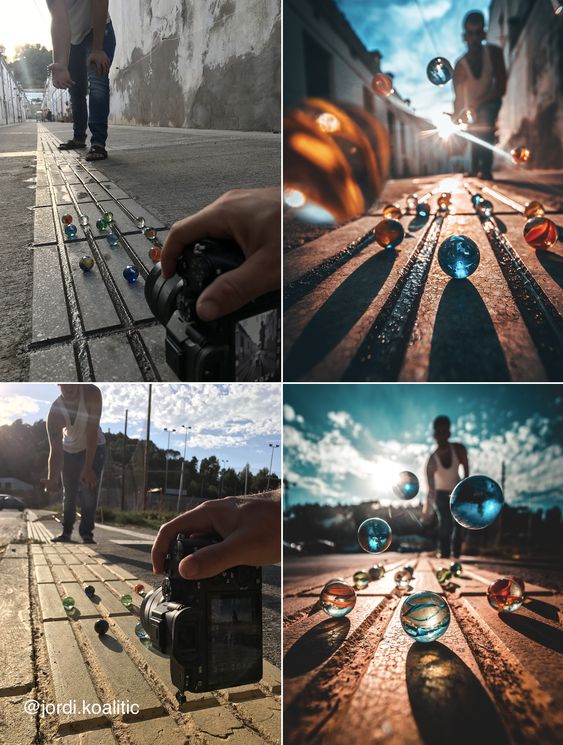 Task 4: Antonio Gutierrez Pereira photographer -try these reflective fun and imaginative shots at home.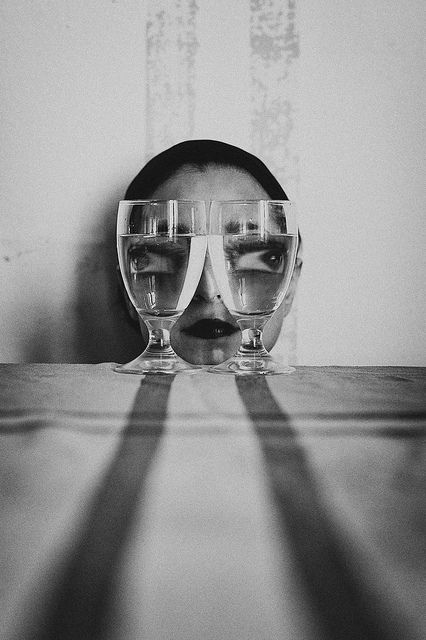 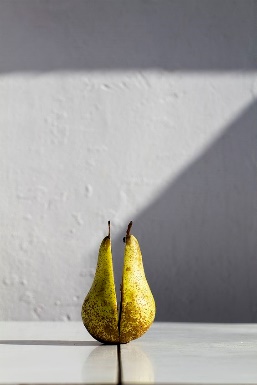 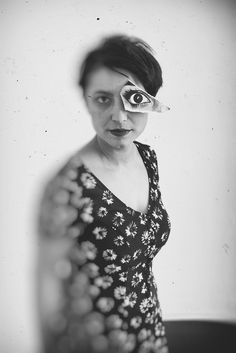 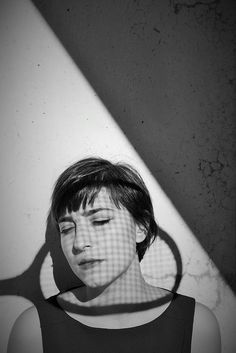 